Publicado en  el 23/01/2017 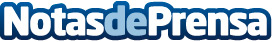 Un estudio realizado por Textio en Estados Unidos demuestra que las ofertas de trabajo usan adjetivos asociados a los génerosEl gráfico elaborado por la empresa demuestra que los hombres rechazan anuncios que usan palabras muy dirigidas al sexo femenino y consideran que estos deberían hacer uso de un lenguaje neutral Datos de contacto:Nota de prensa publicada en: https://www.notasdeprensa.es/un-estudio-realizado-por-textio-en-estados Categorias: Medicina Moda Educación http://www.notasdeprensa.es